С какого возраста детям можно продавать петарды и другую пиротехнику?Запрещено продавать пиротехнические изделия лицам, не достигшим 16-летнего возраста (если производителем не установлено другое возрастное ограничение) – отвечает на вопрос Нефтегорский межрайонный прокурор Алексей Журавлев.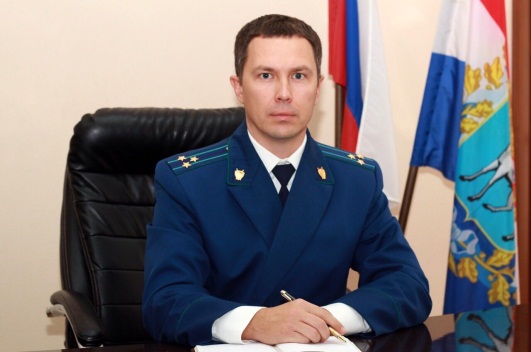 Пиротехнические изделия являются пожароопасными и при неправильной эксплуатации могут причинить вред здоровью. Основной риск при использовании пиротехники несовершеннолетними - вероятность получения травм.Правила продажи пиротехнической продукции регламентируются Постановлением Правительства Российской Федерации  от 22.12.2009 № 1052 «Об утверждении требований пожарной безопасности при распространении и использовании пиротехнических изделий» (далее Постановление).В случае нарушения запрета продавец пиротехнических изделий может быть привлечен к административной ответственности по статье 14.2 Кодекса Российской Федерации об административных правонарушениях (незаконная продажа товаров (иных вещей), свободная реализация которых запрещена или ограничена).За совершение таких противоправных действий установлен штраф для граждан до 2 тыс. рублей; должностных лиц - до 4 тыс. рублей; юридических лиц - до 40 тыс. рублей. Кроме того, может быть применена конфискация предметов административного правонарушения.18.12.2019